Lekcja 1Subject: Revision Unit 6 - Powtórzenie materiału z rozdziału 6.Otwieramy książki na str. 71.Wykonujemy zadanie 1,2 oraz 5 - odpowidzi zapisujemy w zeszycie.Wykonujemy poniższe zadania:1.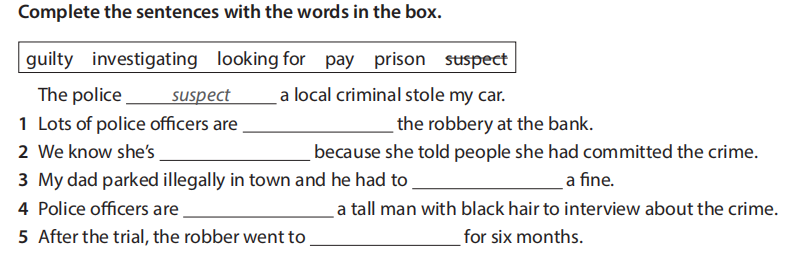 2.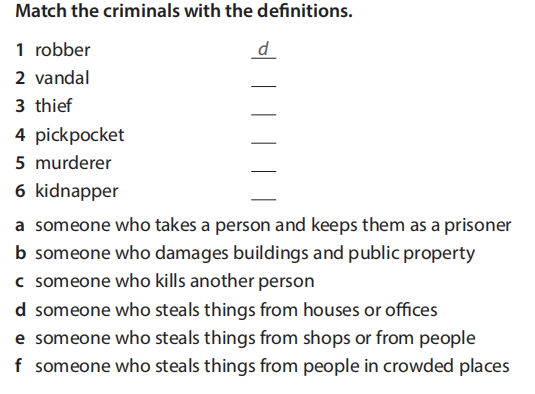 3.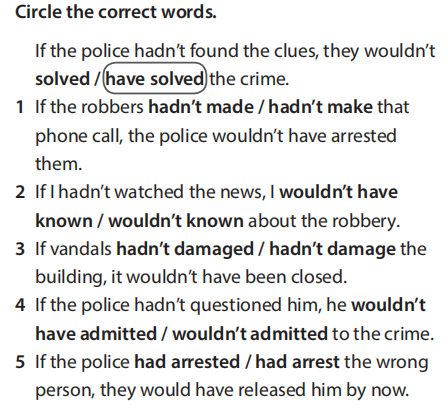 Lekcja 2Subject: Revision Unit 6 (part 2).UWAGA! Poniższe zadania należy odesłać drogą elektroniczną.Popraw błędy w zdaniach:					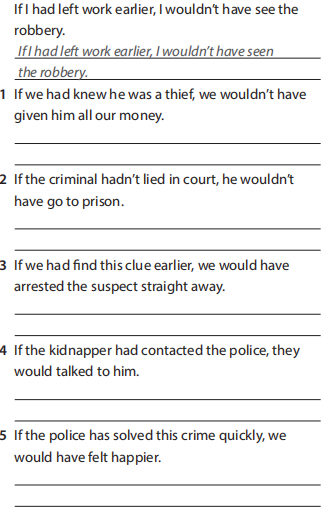 Przetłumacz zdania:Gdybyśmy przybyli na miejsce wypadku jako pierwsi, wezwalibyśmy policję.Zgłosiłbyś przestępstwo gdybyś miał przy sobie telefon?Gdyby ona widziała kieszonkowca, nie ukradłby jej portfela.Poszedłby do więzienia gdyby policja go złapała.Gdybyś zamknął drzwi, złodzieje nie weszliby do domu.Gdyby nie zainwestowali, nie stworzyliby firmy.Gdyby wzieła parasol, nie zmokłaby.Zrozumiałbyś wszystko gdybyś go posłuchał.Gdybyś przyszedł wcześniej, nie musiałbym tak długo czekać.Mary nie zapłaciłaby tak dużo za tę sukienkę gdyby poczekała na wyprzedaż.Lekcja 3Subject: Przygotowanie do sprawdzianu.Proszę tę lekcję poświęcić na naukę słownictwa, powtórzenie struktur gramatycznych przed testem, który będzie do napisania w przyszłym tygodniu.